PRILOG 31:A-1 Novi atributi (informacije)Tabela 1 Lista atributa gazdinskih tipovaTabela 2  Lista atributa razvojnih fazaTabela 3 Socijalni status / Kraftova klasikacijaTable 4 Lista atributa tehničkih klasaTabela 5 Lista atributa za probnu doznaku stabalaNAPOMENA Novi atributi nisu kreirani, niti su nastali kao rezultat rada projektnog tima angažovanog na temama 3-3 i 3-4. Oni predstavljaju preporuke drugih učesnika u ekstenziji projekta i preporuke projekt lidera AW, NP i BS. Sastavni deo ovog izveštaja su samo u cilju integrisanja svih predloženih izmena softveru OSNOVA na jednom mestu. Dakle, članovi tima MD, DP, DB, SO i BP su preuzeli nove atribute od drugih učesnika i lidera projekta onako kako su predstavljeni u prilogu 1, a bez bilo kakvih izmena ili kritičkog osvrta.PRILOG 32:A-2 Informacije o NIGP SrbijeIzabrane informacije o NIGPNIGP  Zainteresovane strane (kao što je navedeno [20.10.2016] na portalu RGZRepublički geodetski zavod Zavod za statistiku Republike SrbijeSeizmološki zavod SrbijeRepublički hidrometeorološki zavod SrbijaAgencija za zaštitu životne sredine Republike SrbijeVojnogeografski institut PančevoGrad Beograd - Sekretarijat za urbanizam i građevinske posloveJP Putevi SrbijeZavod za zaštitu prirode SrbijeInformacije preuzete iz pretraživača podataka Meta GeoSrbija dostupnih na portalu, zajedno sa meta podacima.http://www.geosrbija.rs/rga/rga_metadatabrowser.aspx?gui=1&lang=1NIGP povezani (srodni) projekti Projekat Digitalna ortofoto izrada u Republici SrbijiIGIS Serbia Integrisan sistemPRILOG 33:A–3 Novi zakon o opštem upravnom postupku (ZOUP)Izvor 1:  Kratak prikaz ovog zakona od strane Vlade:http://socijalnoukljucivanje.gov.rs/en/new-law-on-general-administrative-procedure-lgap-changes-relationship-of-citizens-and-state/http://socijalnoukljucivanje.gov.rs/rs/novi-zakon-o-opstem-upravnom-postupku-zoup-menja-odnos-gradana-i-drzave/Izvor  2:  Novi Zakon o opštem upravnom postupku - bolje usluge za građane i  preduzeća  od Dragana Brajovic  Ministarstvo za državnu upravu i lokalnu samoupravu Republike Srbijehttps://en.ogpsummit.org/osem/conference/ogp-summit/program/proposal/489Cilj sesije je da se predstave efekti primene odredaba Zakona o opštem upravnom postupku u Republici Srbiji koji se odnose da vlasti po službenoj dužnosti razmene informacije i ukažu na sve činjenice potrebne za odlučivanje u upravnim postupcima, gde su informacije sadržane u službenim evidencijama i / ili registaima. U ovoj prezentaciji ćemo vas upoznati sa osnovnom idejom ovih odredbi, koji eliminiše dosadašnju praksu u kojoj se traži informacije o određenim činjenicama stvari od građana, za svaki upravni postupak, iako se već nalazi u zvaničnoj evidencije javne vlasti. Sa ovim novim zakonskim rešenjima, u budućnosti, službenici će moći da dobiju i razmenjuju sve potrebne informacije i podatke u posedu države prilikom odlučivanja o upravnim stvarima, bez postavljanja dodatnih i nepotreban tereta na građane, preduzeća i druge organe. Zakon o opštem upravnom postupku usvojen je u Narodnoj skupštini Republike Srbije 29. februara 2016.godine. Međutim, njegova puna primena je odložena do juna 2017. godine, izuzev odredbi koje se regulišu po služebenoj dužnosti razmena informacija o činjenicama koje nalaze u zvaničnim zapisnicima, koji je stupio na snagu 8. juna 2016. godine. Primena ovih odredbi, imale bi brojne prednosti,  pomerena je  jer su analize urađene pre donošenja Zakona. Iako smo bili svesni da je to bio veliki korak u reformi  javne uprave Srbije, primećeno je da su svi organi javne uprave bili spremni da počnu njihovo sprovođenje; Pored toga, iskustva drugih zemalja u regionu koja je već prošla isto reformu (Crna Gora, Hrvatska, Slovenija, Albanija itd.) takođe su od velike pomoći za nas. Ministarstvo za državnu upravu i lokalnu samoupravu, koja je odgovorna za sprovođenje Zakona o opštem upravnom postupku, preduzela je niz aktivnosti kako bi se osigurala njegova uspešna primena, uključujući i izdavanje preporuka za sprovođenje odredaba o razmeni informacija. Pošto je glavna ideja ovih odredbi  da se eliminiše praksa u kojoj građani i preduzeća moraju da posete više šaltera za dobijanje različitih dokumenata, za upravu i državne službenike koji provode administrativne procedure potrebne su instrukcije da dobiju informacije o svim činjenicama stvarima jednostavnim pristupom  javno dostupnih registara koji sadrže takve informacije kad god je moguće. Ogromna prednost ovakve razmene informacija je da se informacije sadržane u javno dostupnim registrima neće ubuduće tražiti od građana i da vlasti neće formalno kontaktirati druge organe koji drže takve informacije, koje će pomoći smanjenju birokratije, smanjiti troškove za građane, preduzeća i vlasti, kao i pojednostavljivanje i ubrzajvanje postupka. Pored toga, svi organi će imati podsticaj da su njihovi registri javno dostupni i da  redovno ažuriraju  registre koji su već dostupni. Budući da je jedan od glavnih ciljeva Zakona je da transformiše javne uprave u servis građana i preduzeća, treba napomenuti posebno da će se odredbe o razmeni informacija takođe doprinose efikasnijem ostvarivanju prava nacionalnih manjina, tako što neće biti obavezni da pribave podatke i daju svoj prevod, pogotovo s obzirom na to da Zakon, predviđa pravo nacionalnih manjina da imaju bilo koji izveštaj preveden i da dobiju između ostalog, obaveštenja na jezicima i pismima koji oni razumeju. U tom kontekstu, potrebni formulari za ostvarivanje određenih prava ili pravnih interesa na jezicima nacionalnih manjina će biti pripremljeni. Na osnovu ovih odredbi, koje su u skladu sa principima Evropske Unije i koncept Otvorena Vlada, u radu državne uprave u Republici Srbiji je postao više transparentan, dostupan i isplativ, a administrativne procedure su bile pojednostavljena i efikasnije.Izvor  3: Odabrani tumačenja zakona na srpskom i engleskom jeziku Tumačenja zakona na srpskom i engleskom jeziku su dostupni ovdehttp://www.geciclaw.com/serbian-parliament-adopts-new-act-general-administrative-procedure/http://www.geciclaw.com/sr/novi-zakon-o-opstem-upravnom-postupku-stupio-na-snagu-9-marta-2016-godine/[samo poslednji pasus ovog izvora je ovde predstavljen]:  Procedure su  na čekanju u trenutku kada primena Zakona počinje, okončaće se u skladu sa odredbama trenutne verzije  Zakona. U slučaju da je, nakon početka primene Zakona, odluka poništena ili izdvojena, dalji postupak se sprovodi u skladu s njegovim odredbama. Usklađivanje drugih akata sa Zakonom će biti završene do 1. juna 2018. godine.PRILOG 34:A-4 Prikupljeni materijalПРИЛОГ 35:Предлог Уговора за РГЗПРЕДЛОГ СПОРАЗУМА СА РЕПУБЛИЧКИМ ГЕОДЕТСКИМ ЗАВОДОМо међусобној размени и доступности просторних податакаПРЕДМЕТ СПОРАЗУМАЧлан 1.Предмет овог споразума је међусобној размени росторних података између Министарства пољопривреде, шумарства и водопривреде – Управа за шуме и Републичког геодетског завода  у размени података од националаног значаја. Члан 2.Међусобна сарадња Министартва и РГЗ обухвата уступање дигиталних геопросторних података којима располаже Завод, Уступање података врши се примарно путем web сервиса одобравањем приступа подацима преко сервера Завода, а где је то неопходно физичким уступањем података.ОБАВЕЗЕ СПОРАЗУМНИХ СТРАНАЧлан 3.Завод је сагласан да под условима и на начин одређен овим споразумом, омогући приступ на коришћење Министарству следеће расположиве податке и подлоге за територију Републике Србије:административни подаци у векторском облику (границе државе, границе округа, границе политичких општина), дигитални катастар и подаци катастра (парцеле);дигитални топографско – картографски подаци  у  растерскм формату (топографске карте);дигитални топографско – картографски подаци  у векторском формату (реке, језера, градови, путеви, пруге). дигитални модел терена (или креиране карте нагиба, експозиција и надоморских висина)актуелних сателитских мултиспектралних снимака Републике Србије;актуелних орто-фото снимака за територију Републике Србије;Члан 4.Завод се обавезује да ће Министарству омогућити преузимање података који су предмет овог споразума у складу са Законом прописаним роковима.Члан 5.Завод је сагласан да омогући Министарству професионални приступ еКатастар сервису. Члан 6.Завод је сагласан да ће, у складу са расположивим капацитетима,  Министарству пружити одговарајућу стручну помоћ за потребе реализације активности наведених у члану 1. овог споразума.  Члан 7.Министарство ће обезбедити у својим просторијама одговарајућу хардверску и софтверску опрему преко којих ће моћи преузимати просторни податаци преко WEB – сервиса.  Члан 8.Министарство је сагласно да ће на захтев Завода, достављати податке из делокруга своје надлежности, као и податке који су произведени кроз реализацију активности наведених у члану 1. овог споразума, и то:Просторни распоред газдинских јединица (границе), Просторни распоред одељења и одсека(границе), Шумски путеви Спољне границе националних паркова,Границе шумских области и шумских подручјаГранице природних заштићених добараЧлан 13.Овај споразум закључује се на неодређено време и ступа на снагу даном потписивања од стране овлашћених лица споразумних страна. 	За									ЗаУНИВЕРЗИТЕТ У БЕОГРАДУ			РЕПУБЛИЧКИ ГЕОДЕТСКИ ЗАВОДШУМАРСКИ ФАКУЛТЕТПРИЛОГ 36INTERNET КОМУНИКАЦИЈА СА РГЗFrom: Dragan Borota [mailto:dragan.borota@sfb.bg.ac.rs] 
Sent: Friday, May 26, 2017, 12:52 PM
To: pp@rgz.gov.rs
Cc: Damjan Pantic <damjan.pantic@sfb.bg.ac.rs>
Subject: Dostupnost Katastarskih podataka - sektor šumarstvaPoštovani,sektor šumarstva Repubilke Srbije trenutno je u fazi realizacije zajedničkog projekta sa Ministarstvom poljoprivrede i zaštite životne sredine - Uprava za šume i nemačkog Mnistarstva za poljoprivredu pod nazivom Razvoj i uvođenje inovativnog koncepta planiranja gazdovanja šumama uz poštovanje ekonomskih, ekoloških i socijalnih aspekata u Srbiji. Suština projekta između ostalog jeste i tehničko tehnološko i suštinsko poboljšanje procesa izrade planova gazdovanja šumama. Jedna od ključnih i polaznih pretpostavki ovog zadatka jeste postojanje i dostupnost katastarskih podloga (katastarskih parcela u digitalno obliku). Javna preduzeća šumartstva (Srbija šume, Vojvodina šume, Nacionalni parkovi) spadaju u velike korisnike ovih podataka i to periodično – svakih 10 godina. Zbog toga su i troškovi obezbeđivanja katastarskih podataka izuzetno veliki za šumarski sektor. U tom smislu jedna od zadataka projekta jeste da se sagledaju mogućnosti kontinuranog i u finasijskom smislu povoljnijeg načina obezbeđivanja podataka od strane RGZ-a. Svesni smo da RGZ posluje u skladu sa zakonskim normativima i cenovnikom prihvaćenim od strane Vlade Republike Srbije, a objavljenom u Službenom glasniku Republike Srbije. Međutim, kako se radi o velikim finasijskim izdacima za šumarski sektor koji je takođe u vlasništvu države, molili bih Vas da razmotrite sve moguće povoljnosti koje bi u zakonskim okvirima RGZ mogao ponudii šumarskom sektoru. U tom smislu, mi smo spremni da direktne razgovore experata RGZ i Ministarstva poljoprivrede i zaštite životne sredine – Uprava za šume u cilju iznalaženja obostranog korisnog rešenja.   Veoma zahvalni bi Vam bili kao pravnim expertima da nas pismeno ili usmeno obavestite o mogućnostima rešenja navedenog problema.S poštovanjem,Dr Damjan Pantić, redovni profesorŠef Katedre Planiranja gazdovanja šumamaMob: 063 8795 654Dragan Borota, MSc AsistentMob:  064 46 26 783Поштовани,полазећи од добре намере да Вам помогнемо у успешној реализацији Пројекта који се односи на сектор шумарства, овим путем Вам предочавамо и указујемо на могућност коришћења WEB сервиса Завода (WMS сервис за просторне податке и апликација KnWeb за атрибутивне податке), за потребе обезбеђивања приступа подацима катастра непокретности. На тај начин се кориснику услуга Завода омогућава континуирани приступ и преузимање како јавно доступних података, тако и података који нису јавно доступни на интернет страници Завода. Приступ и преузимање геодетско-катастарских података путем интернета остварује се са накнадом или без накнаде, што представља предмет Уговора о пословно-техничкој сарадњи. Такође, Уговором се регулишу међусобна права и обавезе регулисаних страна у вези са коришћењем података катастра непокретности путем WEB сервиса. Код приказа података катастра непокретности Завод је у обавези да приказује ажурност података.Геодетско- катастарски подаци у смислу уговора о пословно - техничкој сарадњи су:         Полигони катастарских парцела са следећим атрибутима: матични број општине, матични број катастарске оптшине, катастарска општина, потес/улица, број парцеле, подброј парцеле, површина парцеле, датум ажурности података;         Полигони делова парцела и објеката са следећим атрибутима: матични број катастарске општине, број парцеле, подброј парцеле, број дела парцела / објекта, површина дела парцеле / објекта, датум ажурности података.         Атрибутивни подаци о зградама и другим грађевинским објектима: назив улице, кућни број, кућни подброј, површина, начин коришћења, правни статус објекта;         Атрибутивни подаци о посебном делу зграде: начин коришћења, број стана, под број стана, број улаза, нето површина;         Подаци о имаоцима права на парцели, на згради и на посебном делу зграде: назив, адреса, матични број, врста права, облик својине, удео;У вези са изнетим, уколико се определите за коришћење WEB сервиса Завода, неопходно је да се обратите Сектору за информатику и комуникације, који је надлежан да сачини одговарајуће Уговоре о пословно - техничкој сарадњи и након тога обезбеди функционисање сервиса у складу са Вашим потребама. Контакт телефон је 011/2650-538 или e-mail адреса: ik@rgz.gov.rsСоња Ракић, дипл.геод.инж.В.д. помоћника директора Сектор за катастар непокретностиFrom: Sektor za pravne poslove [mailto:pp@rgz.gov.rs] 
Sent: 26. maj 2017, 13:00
To: kn@rgz.gov.rs
Subject: FW: Dostupnost Katastarskih podataka - sektor šumarstvaREPUBLIČKI GEODETSKI ZAVODSektor za pravne posloveBulevar vojvode Mišića 3911000 Beogradtel. 2650-230, faks 715-2617e-mail: pp@rgz.gov.rs ---------------Прослеђена порука------------------
Од: pp - Pravni Poslovi - mail <pp@rgz.gov.rs>
Датум: 16. јун 2017. 15:23
Наслов: 
Коме: "damjan.pantic@sfb.bg.ac.rs" <damjan.pantic@sfb.bg.ac.rs>
Поштовани,Републичком геодетском заводу – Сектору за правне послове је дана 26.05.2017. године, достављен Ваш поднесак у којем истичете да Министарство пољопривреде и заштите животне средине – Управа за шуме и Министарство за пољопривреду Немачке, реализују пројекат Развој и увођење иновативног концепта планирања газдовања шумама уз поштовање економских, еколошких и социјалних аспеката у Србији, те да је суштина пројекта, између осталог, техничко и технолошко побољшање процеса израде планова газдовања шумама. Указујете да је једна од кључних и полазних претпоставки тог задатка  доступност катастарских подлога (катастарских парцела у дигиталном облику), те како се ради о великим финансијским издацима за предметне податке, молите да размотримо  могућност како да се предметни подаци издају уз што мање плаћање такси за пружање услуга Републичког геодетског завода. У вези изнетог, обавештавамо Вас следеће:Одредбом члана 175. став 3. Закона о државном премеру и катастру("Службени гласник РС", број 72/09, 18/10, 65/13, 15/15, 96/15, 47/17) прописано је, да се ослобађају плаћања таксе Република Србија и њени органи и организације, као и аутономна покрајина, јединица локалне самоуправе и њихови органи за: 1) промене из члана 114. став 1. тач. 2), 3) 10) и 11) које се врше у њихову корист; 2) издавање уверења и извештаја о подацима из службене евиденције, у аналогном или дигиталном облику, а који су им неопходни за вођење поступка по службеној дужности; 3) издавање дигиталних растерских или векторских копија катастарских планова, планова водова и дугиталног ортофотоа, за подручје за које је донета одлука о изради, односно измени одређеног планског документа. Одредбом става 5. наведеног члана прописано је да се ослобађају плаћања таксе надлежни органи за издавање дигиталних растерских или векторских копија катастарских планова, планова водова, дигиталног ортофотоа, дигиталног модела терена, топографских и других карата, података адресног регистра и регистра просторних јединица за потребе реализације активности у вези са ванредним ситуацијама.Законом о државном премеру и катастру није прописано да се Министарство пољопривреде и заштите животне средине, односно други надлежни органи ослобађају  плаћања таксе за податке који су му потребни за реализацију пројекта газдовања шумама.Законом о шумама ("Службени гласник РС", бр. 30/10, 93/12, 98/15) није прописано да се надлежни органи ослобађају плаћања такси за пружање услуга Републичког геодетског завода, односно за издавање података од стране Републичког геодетског завода који су им потребни ради реализације пројекта газдовања шумама. Такође, наведеним законом нису прописане ни одређене повољности, односно случајеви у којима би се умањила висина таксе за издавање података од стране Републичког геодетског завода, органима којима су ти подаци потребни за реализацију пројекта газдовања шумама. Из изнетог разлога, Републички геодетски завод је у обавези да надлежним органима наплати таксу сходно Правилнику о висини таксе за пружање услуга Републичког геодетског завода ("Службени гласник РС", бр. 116/13, 5/14, 8/14, 120/14, 29/15, 35/16, 110/16, 48/17) за издавање податка који су потребни за реализацију пројекта газдовања шумама.     Указујемо да се за податке Републичког геодетског завода не плаћа такса уколико подносилац захтева достави доказ да су ти подаци неопходни за реализацију пројекта који се финансира у оквиру инструмената за претприступну помоћ (ИПА), сходно закљученом Оквирном споразуму између Владе Републике Србије и Европске комисије о правилима за спровођење финансијске помоћи Европске уније Републици Србији у оквиру инструмената за претприступну помоћ.  Имајући у виду да смо из телефонског разговора са Борота Драганом, закључили да желите да јавна предузећа која се баве пословима газдовања шумама, закључе уговоре са Републичким геодетским заводом у вези издавања података који су им потребни за те послове, указујемо да је потребно да напишете захтев који ће Републички геодетски завод размотрити и поводом истог Вам доставити одговор.     РЕПУБЛИЧКИ ГЕОДЕТСКИ ЗАВОД – СЕКТОР ЗА ПРАВНЕ ПОСЛОВЕ Šifra Gazdinski tip Skraćenica100Visoke šume bukve Hi-Bukva200Raznodbne šume bukveUnev-Bukva 300Izdanačka šuma bukve za konverziju Cop-Bukva 400Visoka raznodobna šuma bukve i jele  Unev-Bukva 500Visoka jednodobne šuma hrasta lužnjaka Hi-Lužnjak 600Plantaže topola  P-Topola ID/šifra Razvojna faza1Mladik [H: 0-2(3) m; DBH < 5 cm]2Guštik  [H: 2-12 (15) m; DBH 5 – 10 cm]3Mlađi letvenjak  [H: 12-15 m; DBH 10 – 20 cm]4Stariji letvenjak  [H: 15-23; DBH 15 – 29 cm]5Dozrevajuća sastojina  [H > 23 m; DBH 30-49]6Zrela sastojina-Podmlađivanje [H > 23 m, DBH >= 55 zavisno od ciljnog prečnika]7Prebirna sastojina, grupimicno prebirna sastojina i druge raznodobne sastojine sa višespratnom vertikalnom strukturomŠifra KlasaOpis11Vrlo dominantna i dominantna (KRAFT 1 i 2)(uključujući usamljena stabla), stabla čiji je krošnja iznad opšteg nivoa krošnji, vrlo razvijena krošnja22Koodominantna (KRAFT 3)stabla koje se nalazi u istom spratu (nivou) ili nešto niže, stabla sa dobro razvijenim krošnjama33Potištena stabla uključujući i mrtva stabala (KRAFT 4 i 5)stabla sa krošnjama koje su ispod nivoa, ne primaju direktnu svetlost , krošnje su više ili manje zakržljale i zatvorene sa svih strana ili razvijene kao zastavaŠifra Klasa Opis 11Stablo sa pravilno razvijenom krošnjom, bez oštećenja i preloma, deblo bez štete i pravo više od 25% ukupne visine (Potencijalno stablo budućnosti ako je u dominantnom položaju-dobar opšti izgled stabla)22Stablo sa pravilno razvijenom krošnjom, bez oštećenja i preloma, deblo sa manjim oštećenjima i malo zakrivljeno, do 25% od ukupne visine (prosečan kvalitet stabla)33Stablo sa deblom vidljivih oštećenja i / ili zakrivljeno (stablo lošeg kvaliteta).ŠifraKlasa Opis1PSBPotencijalno stablo budućnosti (Socijalna klasa 1 i Tehnička klasa 1)2KonkKonkurent (Najviše stablo u blizini PSB, treba ga ukloniti)3IndifStablo bez uticaja ( Stablo čije prisustvo ne ometa razvoj PSB, ostaje u sastojini)4Za sečuVrlo loš kvalitet (bolesna, oštećena stabla koja ne obezbeđuju podmladak)5FinalSeča obnavljanja (u raznodobnim sastojinama i stabla sa dostignutim ciljnim prečnikom)BrNazivNaslov dokumenta Izvor1Pravni okvir pristupa Geopodacima u SrbijiPregled stanja zakonodavstva iz oblasti geopodataka ver. 1.0Geo Serbia Webportalhttp://www.geosrbija.rs/Download.aspx2Propisi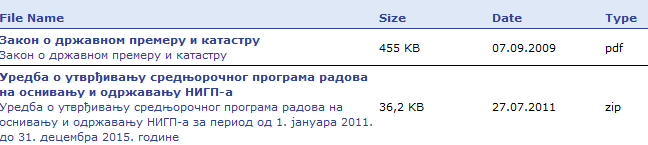 Geo Serbia Webportalhttp://www.geosrbija.rs/Download.aspx3Smernice The SDI CoodbookGeo Serbia Webportalhttp://www.geosrbija.rs/Download.aspx4Zakoni i propisi koji se primenjuju za RGZ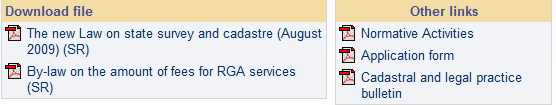 http://www.rgz.gov.rs/template1a.asp?PageName=zakonski_propisi&MenuID=0020030&LanguageID=35Upitnik NIGPUpitnik NIGPhttp://www.rgz.gov.rs/web_preuzimanje_datotetka.asp?LanguageID=1&FileID=1836Meta podaci  GeoSerbia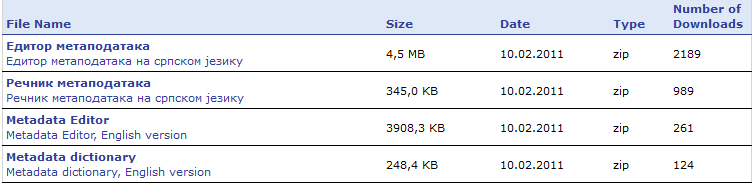 http://www.rgz.gov.rs/web_preuzimanje_datotetka.asp?LanguageID=1&FileID=183MaterijalSadržaj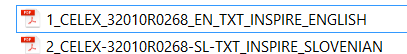 Smernice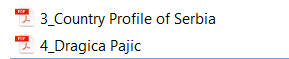 Informacije o RGZ politici, projektikma i podacima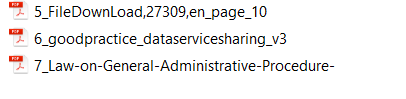 Informacije o razmeni podataka